МУЛЬТФИЛЬМЫ О ЗДОРОВОМ ПИТАНИИ: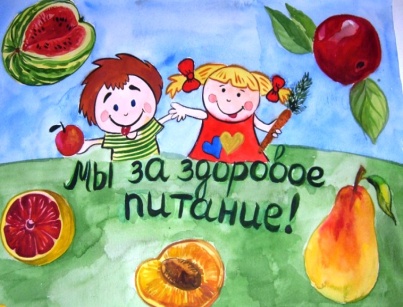 1. Фиксики-Витаминыhttps://www.youtube.com/watch?v=6LHgo4ziw4c2. Пин-код - Мультиповар [HD] (Смешарики - Новые серии) https://www.youtube.com/watch?v=-OwM57Ah4uM3. Малышарики - Мандарин🍏🍐🍊🍋🍒 - серия74. https://www.youtube.com/watch?v=-OwM57Ah4uM4. О здоровом питанииhttps://www.youtube.com/watch?v=D87EzprlFwE5. Приключения Тани и Вани в стране продуктов https://www.youtube.com/watch?v=bLjOEnQbRiE6. Пчёлка Умняша: полезные и вредные продуктыhttps://www.youtube.com/watch?v=UGlk5HhqnSA7. Пчёлка Умняша: полезные и вредные продуктыhttps://www.youtube.com/watch?v=UGlk5HhqnSA8. ОВОЩИ - Развивающая песенка мультик про полезную еду и синий трактор для детей малышейhttps://www.youtube.com/watch?v=a_Zc4PFtxVg9. Азбука здоровья - Правильное питание - Сборник | Смешарики 2D. Обучающие мультфильмыhttps://www.youtube.com/watch?v=sSDDyJm8D7k10. Мультфильм «Витаминная история.Витамин А» https://www.youtube.com/watch?v=72qKOAgGLJk&feature=emb_err_watch_on_yt11. «Исправительное питание» из мультсериала «Смешарики» https://yandex.ru/search/?clid=9582&text=Исправительное%20питание»%20из%20мультсериала%20«Смешарики»%2C&l10n=ru&lr=54 12. «Жила-была Царевна…»- Про еду - Серия 6 - Веселые развивающие и обучающие мультикиhttps://www.youtube.com/watch?v=xxv19zgnP34ИГРЫ О ЗДОРОВОМ ПИТАНИИ:1. Здоровье и питаниеhttps://infourok.ru/material.html?mid=239522. Секреты здорового питанияhttps://easyen.ru/load/okruzhajushhij_mir/igry/interaktivnaja_igra_sekrety_zdorovogo_pitanija/330-1-0-51431